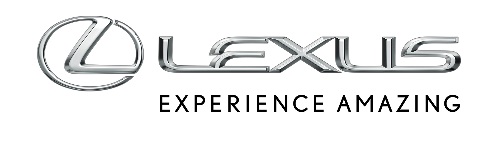 24 LISTOPADA 2021ROZPOCZYNA SIĘ DAVIS CUP BY RAKUTEN FINALS 2021 Z LEXUSEM JAKO OFICJALNYM SAMOCHODEM ROZGRYWEKOd czwartku 25 listopada tenisiści będą rywalizować w Davis Cup by Rakuten Finals. Lexus jest oficjalnym partnerem motoryzacyjnym tego wydarzenia i będzie odpowiadał za przewożenie tenisistów i członków 18 zespołów narodowych z obiektów tenisowych do wioski sportowców. Turniej finałowy w Madrycie potrwa do 5 grudnia, a mecze grupowe będą rozgrywane także w Innsbrucku i Turynie.Uznanego i powszechnie szanowanego producenta samochodów z prestiżowymi rozgrywkami tenisowymi łączą te same wartości – dążenie do luksusu i oferowanie niezapomnianych przeżyć klientom i kibicom. Oficjalnym samochodem zawodów będzie Lexus NX najnowszej generacji, który otwiera dla marki nowy rozdział. NX reprezentuje nowe podejście do stylistyki nadwozia oraz projektu wnętrza auta. Jednocześnie wraz z tym modelem w gamie Lexusa debiutuje zupełnie nowy napęd hybrydowy typu plug-in. Samochód opracowano tak, by zapewniał wspaniałe właściwości jezdne i angażował kierowcę w prowadzenie, a na pokładzie na kierowcę i pasażerów czekają najnowsze multimedia i usługi łączności. NX jest także wyposażony w najnowsze układy z dziedziny bezpieczeństwa, komfortu i użyteczności.Kampania NX z hasłem przewodnim „Feel more” („Poczuj więcej”) wyraźnie nawiązuje do tenisa, czyli sportu słynącego z szybkiego tempa, niesamowitych emocji oraz wyjątkowych momentów pasji, radości, smutku czy zaskoczenia. Podczas całych rozgrywek na kanałach social media Lexusa będą publikowane ekskluzywne rozmowy z zawodnikami o ich pełnych przeżyć, a czasem zawirowań, karierach.PUCHAR DAVISAOrganizowane od 1900 roku rozgrywki Pucharu Davisa – Davis Cup by Rakuten, stały się największymi międzynarodowymi, corocznymi mistrzostwami tenisowymi. W 2021 roku w rywalizacji wzięły udział 142 kraje. Nowy format turnieju finałowego, w którym najlepszych 18 państw walczy o Puchar Davisa, został wprowadzony w 2019 roku, a pierwszym triumfatorem rozgrywanych w Madrycie finałów była Hiszpania. W 2021 turniej finałowy odbędzie się w dniach 25 listopada – 5 grudnia. Do półfinalistów z 2019 roku i dwóch zespołów, którym przyznano tzw. dzikie karty, dołączy 12 zwycięzców kwalifikacji. Madryt będzie gospodarzem fazy grupowej, ćwierćfinałów, półfinałów i finału, a mecze grupowe oraz ćwierćfinały odbędą się także w Innsbrucku (Austria) i Turynie (Włochy). Turniej finałowy odbywa się od 2019 roku dzięki wsparciu obszaru metropolitalnego Madrytu oraz Rady Miejskiej Madrytu.